Контрольная работа по физической культуре за полугодие 1 класса Класс ________ Ф.И. учащегося __________________________________________________Инструкция для обучающихся: ознакомиться внимательно с заданием, выполнить требования написанные в задании.  Указанные задания  тремя звездочками *** _это задание  повышенного уровня, выполняется на усмотрение обучающегося.Желаю удачи ! 1.Что ты понимаешь под личной гигиеной. Обведи кружочком  букву правильного ответа.   А)дежурство в классе Б)уборка в своей комнате В)утренняя гимнастика Г)умывание и чистка зубов 2. Что такое режим дня?
а) выполнение поручений учителя; 
б) подготовка домашних заданий; 
в)  рациональное распределении основных дел в течение всего дня;
г) завтрак, обед и ужин каждый день в одно и тоже время. 3.  Рассмотри внимательно картинку. У кого из мальчиков правильная осанка у Коли или Пети ? А) КоляБ) Петя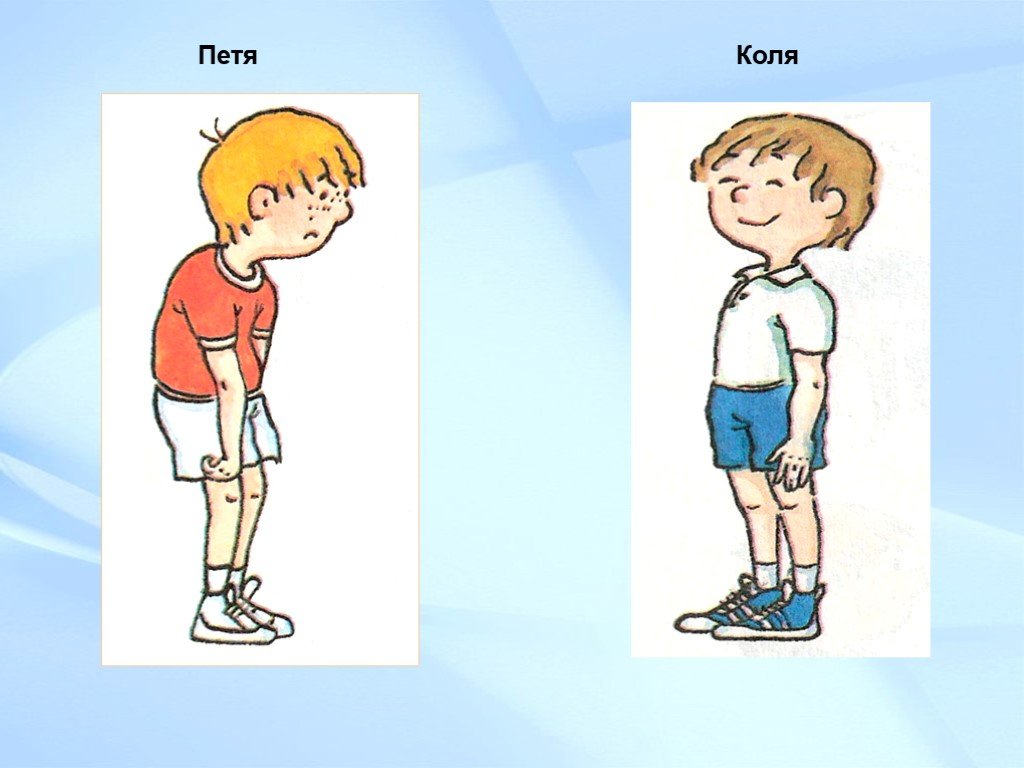 4. ***Расставь цифрами правильную последовательность упражнений в комплексе утренней зарядки прыжки  наклоны вперед и в стороны  сгибание и разгибание, вращение рук  приседания 5. Под каким номером находиться  упражнение – стойка на лопатках. Определи  нужную цифру, обведи  правильный ответ в кружочек красным карандашом. .     1                              2                            3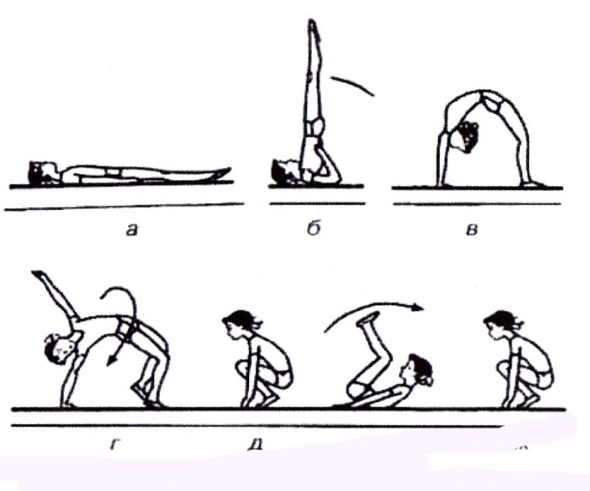 4                            5                 6                  76. Какую команду выполняют обучающиеся:А) Размыкание в шеренгеБ) Основная стойкаВ) Становись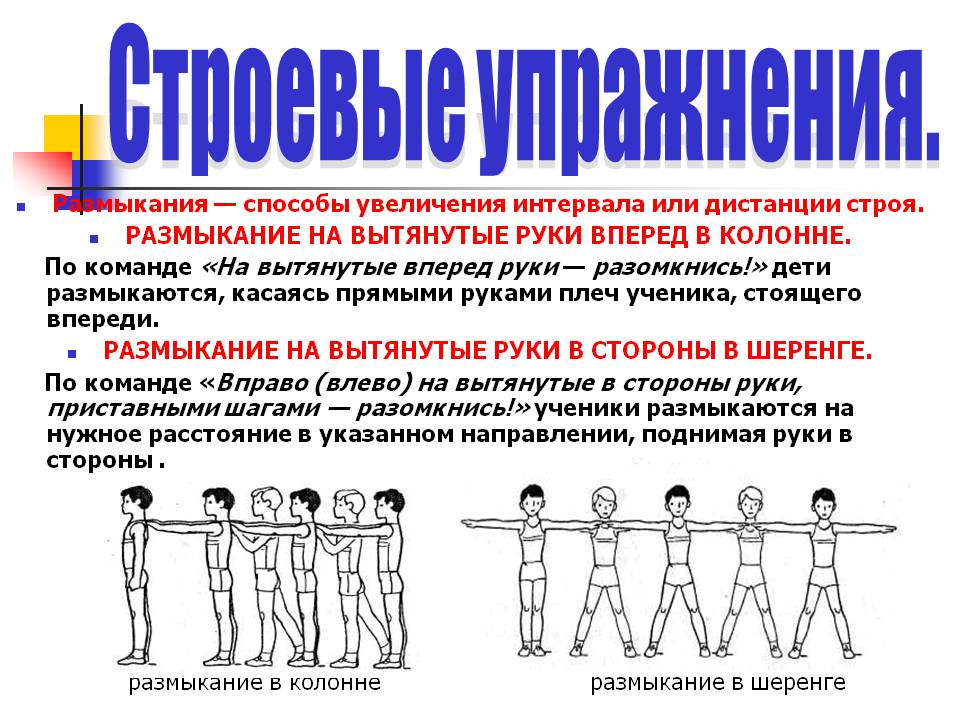 7. В каком построении стоят обучающиесяА) шеренгаБ) кругВ) колонна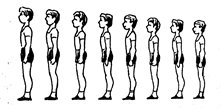 8. ***  Какое физическое качество развивает наклон вперед из положения сидя?9. При беге на 30 м ученик должен двигаться:А) как захотелБ) по своей полосеВ) с другими обучающимися вместе10.*** Пронумеруй по порядку  фазы прыжка с  в длинуОтталкиваниеПриземлениеПолет11. Кокой из мальчиков стоит в стойке Баскетболиста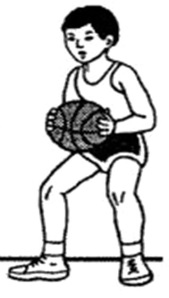 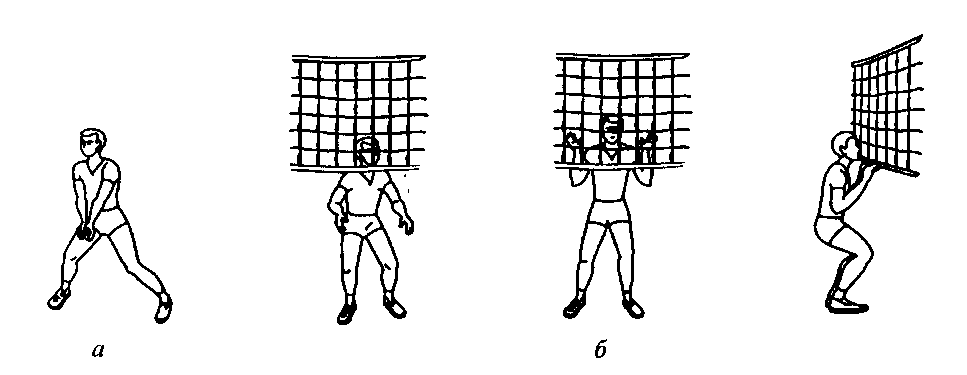 Раскрась красным карандашом мальчика12.  Проведи  соответствующую линию  к картинке  спортивной игры      футбол                                   волейбол                           баскетбол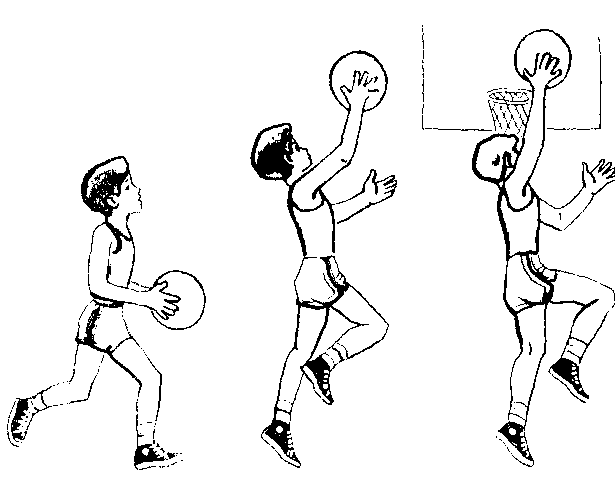 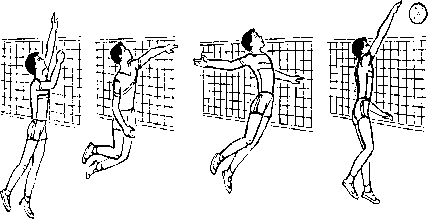 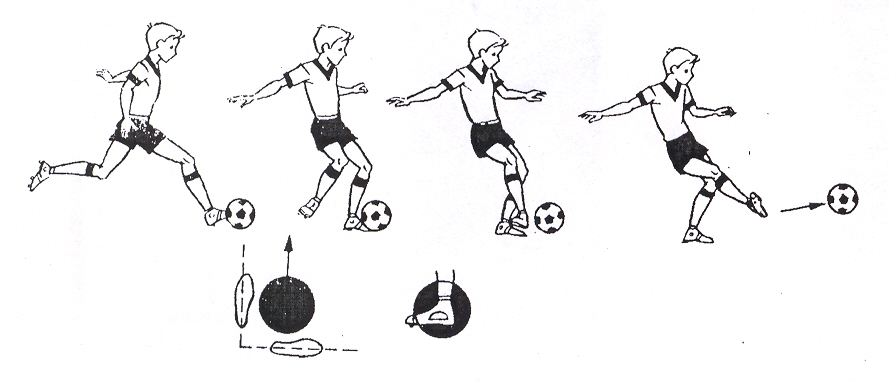 13. Какой способ броска мяча правильный:А) бросок мяча из за ухаБ) бросок мяча от локтя В) Бросок мяча от груди14.*** Найди ошибки в написании игры «Охотники и утки».Неверное зачеркни и сверху напиши свой вариант ответа.Все участники должны разделиться на 8 команд. Одна команда это охотники, а другая птички. На земле чертится большой круг. Утки встают  на середину зала, а охотники по разным сторонам напротив друг друга. По команде Старт, охотники пытаются попасть мячом в птичек. Если мяч коснулся птички, то этот игрок (птичка) выбывает из игры и выходит из середины, а игра продолжается.